FACULTY OF LAWAboutFaculty of Law was initially established in Ege University and then allied with Dokuz Eylül University in 1982. The faculty has been practicing educational activities on Tınaztepe Campus since 2016-2017 academic year. Our new building is one of the biggest law faculty buildings in Turkey. Both the design and the architecture of the building contribute to social activities of students in a spacious and nice atmosphere. In addition, its library with more than 50.000 books in Turkish and in other languages and with study halls provides an effective learning setting for our students. Since its establishment, our faculty has been among the most preferred law faculties by students in their university choices. Not only its increasing success but also the convenience of Izmir and Buca in terms of living conditions and expenses are among the causes of this preference. Our students have achieved important degrees in competitions in fictional court cases organized by ELSA (European Law Students’ Association), and Mahmut Esat Bozkurt Fictional Case Contests and international fictional commercial arbitration contests organized by Willem C.V is International Commercial Arbitration Moot)ObjectivesThe main aim of law is to maintain social order. Law helps the division and limitation of the power of the state and ensures the freedom and safety of individuals, as well. Therefore, it arranges the relationships within the state and the communication of the state with the citizens while balancing interests. In this respect, law has vital place in maintaining social order.   Featured Technical facilitiesCourt room, library with more than 50.000 books in Turkish and in other languages, reading and studying halls, conference halls, computer labs.Featured Educational programsErasmus + and Farabi Exchange programsLAW DEPARTMENTThe Faculty of Law is the place where both the rules of the current order and the systematic that these rules are included in, and the discussions about what should be in terms of the idea of ​​justice are transferred to the students. For this purpose, classical courses that have been in the curriculum for a long time are taught, and many elective courses in English and Turkish are also included in the curriculum in accordance with new developments and students' interests.The duration of program at the Faculty of Law is 4 years. The classical education method is applied as the education method. However, practical studies are also carried out for implementation. Several national and international conferences, interviews, symposiums, seminars, career days and fictional court cases are held in our faculty, and orientation programs are organized especially for the new students. In addition, we have graduate and doctorate education programs within the Institute of Social Sciences. Our faculty, which has a very young and dynamic academic staff, has pioneered the formation of many foundation universities around it.Faculty lecturers both give lectures in many different universities and support the legislative activities in law commissions and serve the scientific world with numerous publications.In the Law Department, instruction language is Turkish. Education is practiced through class passing system and criterion referenced evaluation is used. Vocational English and German elective courses are also available.Career AreasGraduates of the Faculty of Law are highly qualified individuals who are preferred in various career fields, especially in the judicial organs. Graduates primarily tend to the professions of judges, prosecutors and lawyers. Besides, in all private and public sector areas, almost every step of the bureaucracy, inspectorship, notary public, corporate lawyer, district governorship, etc. job opportunities are also available.Hukuk Fakültesi, Tınaztepe Yerleşkesi 35390 - Buca / İZMİR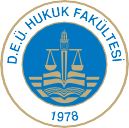 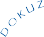 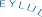 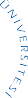 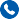 0 (232) 420 18 00 0 (232) 420 18 00 - 0 (232) 420 18 24  0 (232) 42018 27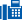 hukuk.deu.edu.tr deuhukukresmi  DEÜ Hukuk Fakültesi  deu_hukuk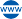 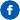 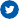 